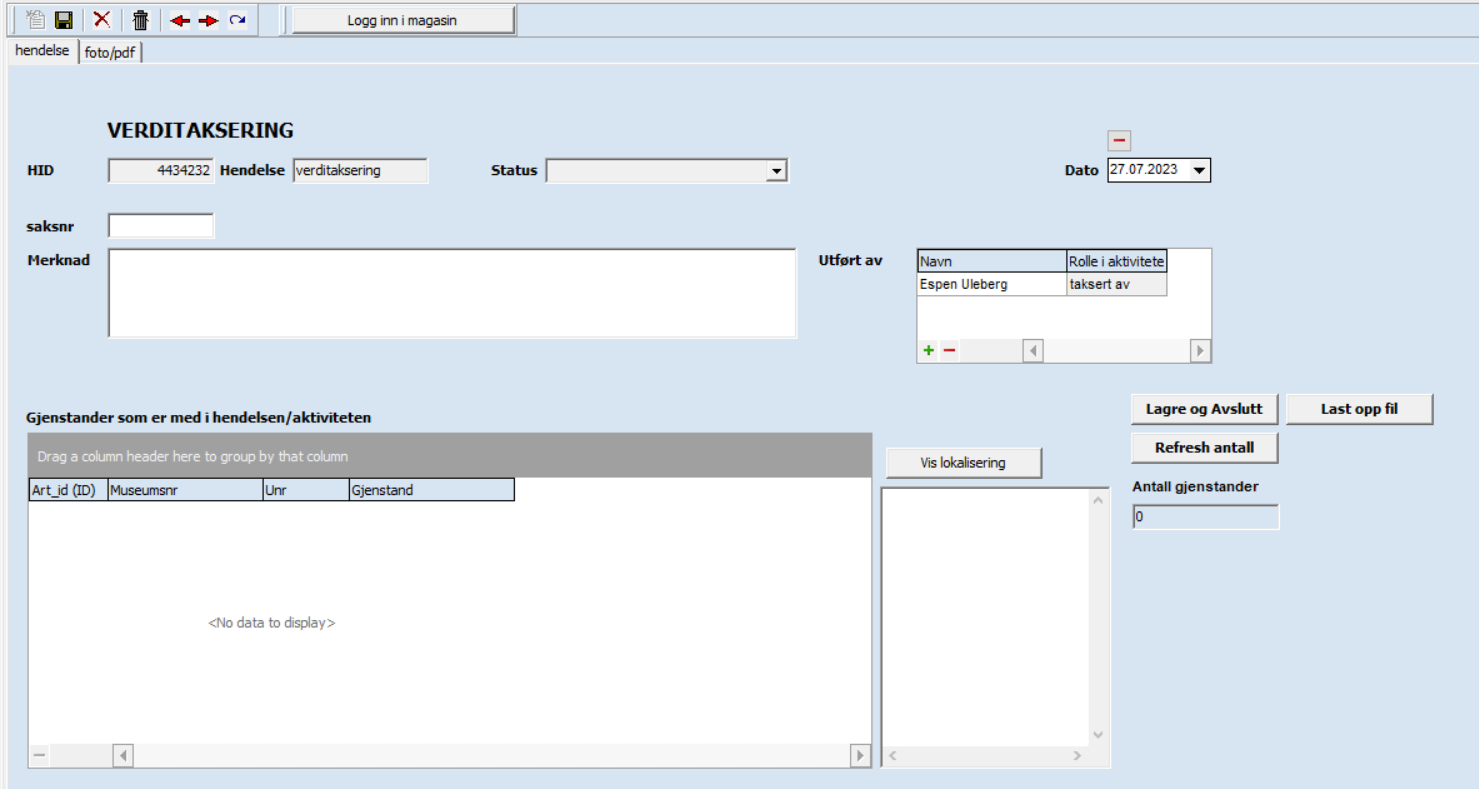 Status:	NULL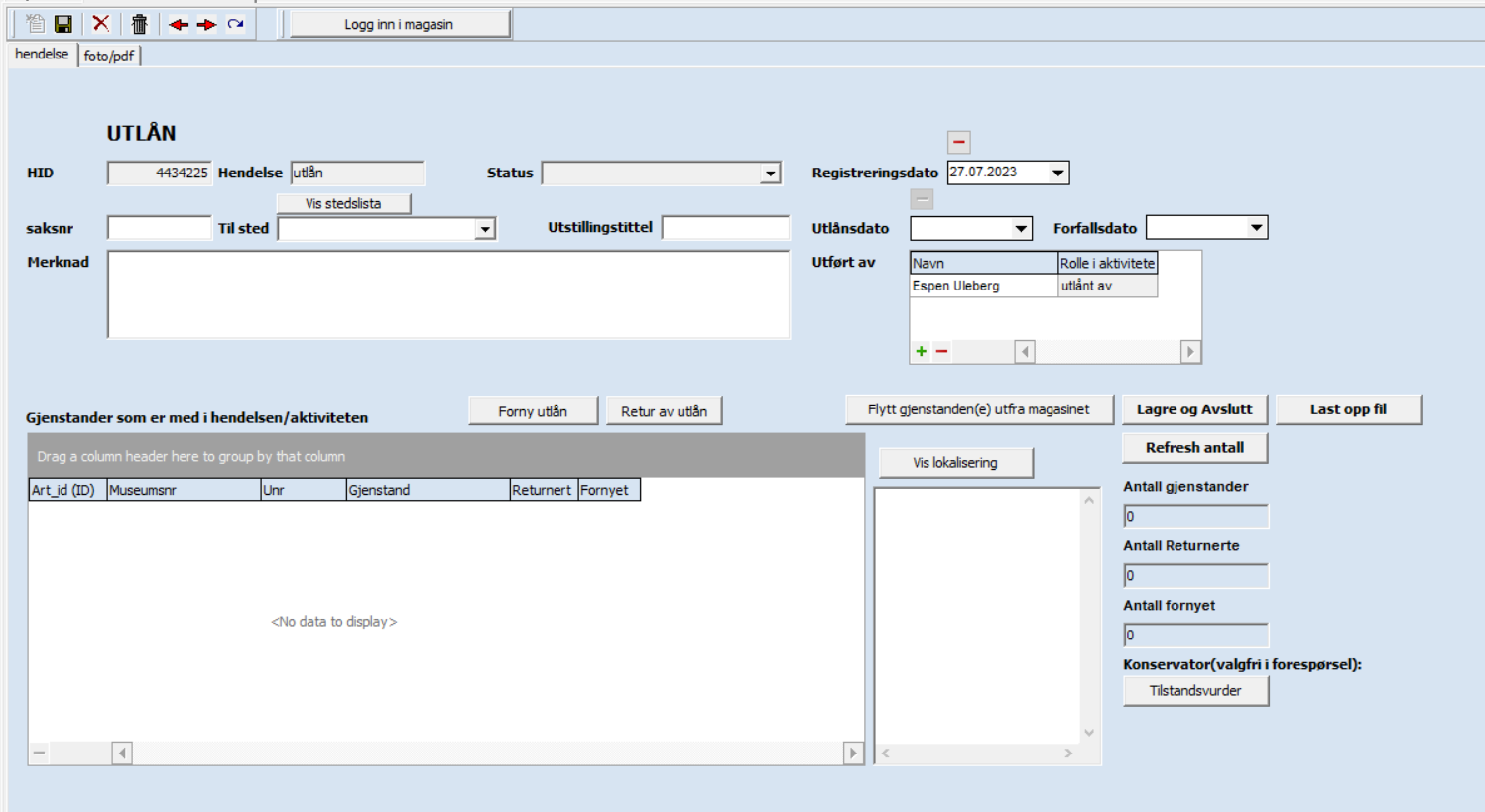 Status:	NULL
	Fornyet utlån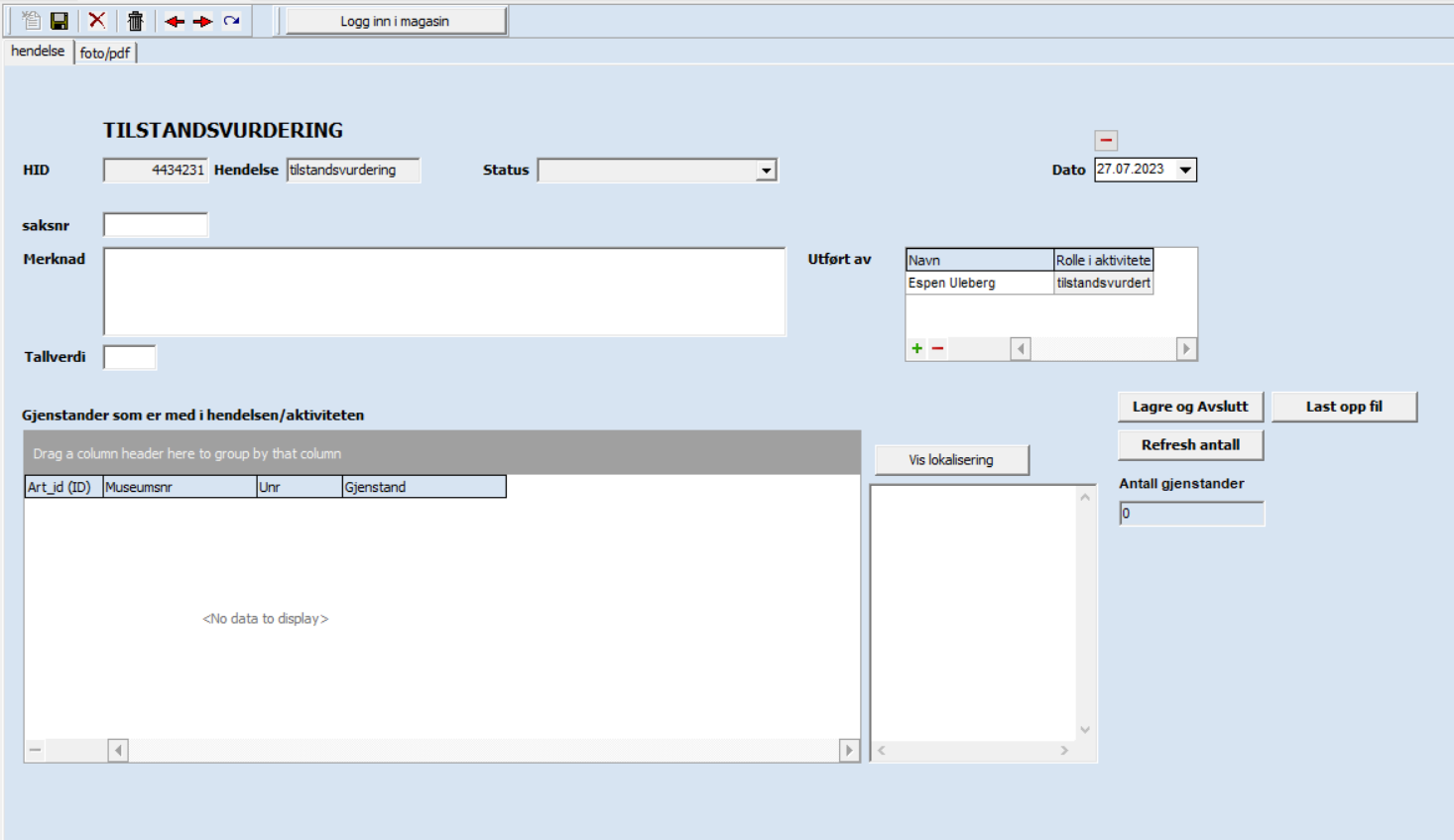 Status:	NULL
	På forespørsel
	Før utlån
	Etter utlån
	Før konservering
	Etter konservering
	Forlengelse av utlån (NY)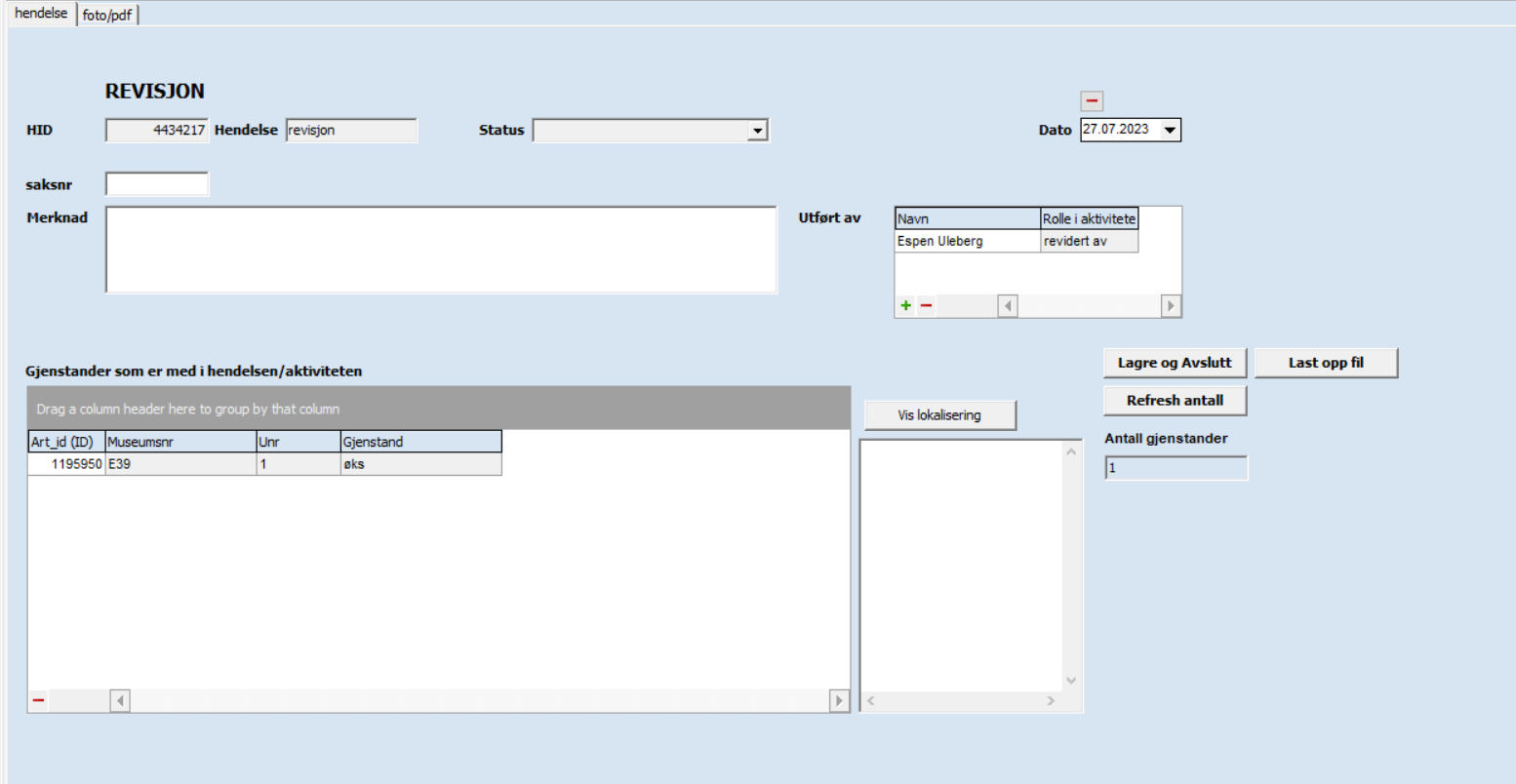 Status:	NULL
	Overensstemmelse med katalog
	Manglende samsvar med katalog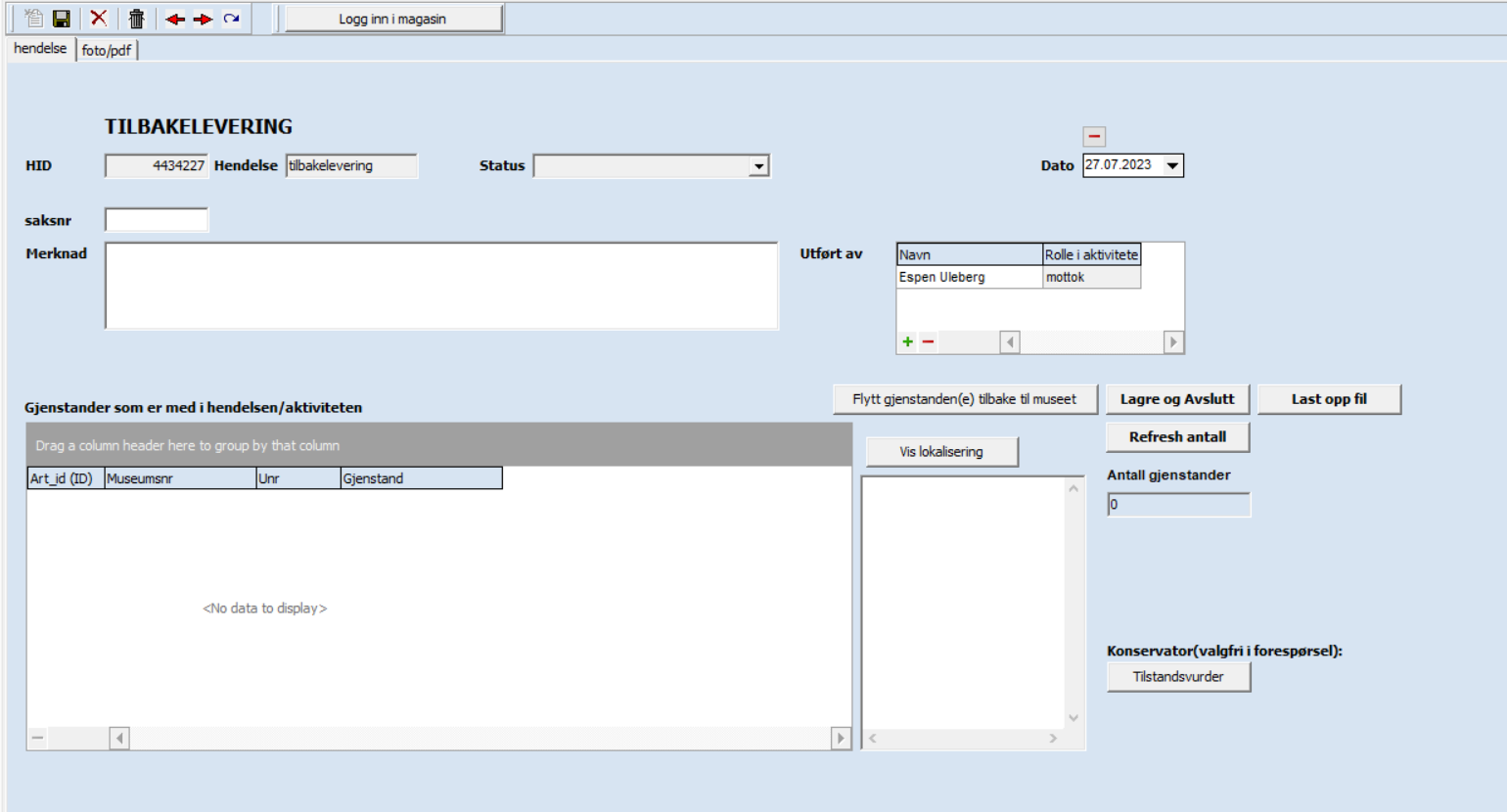 Status:	NULL
	ReturnertI nedtrekksmenyen er denne hendelsen «Retur av utlån»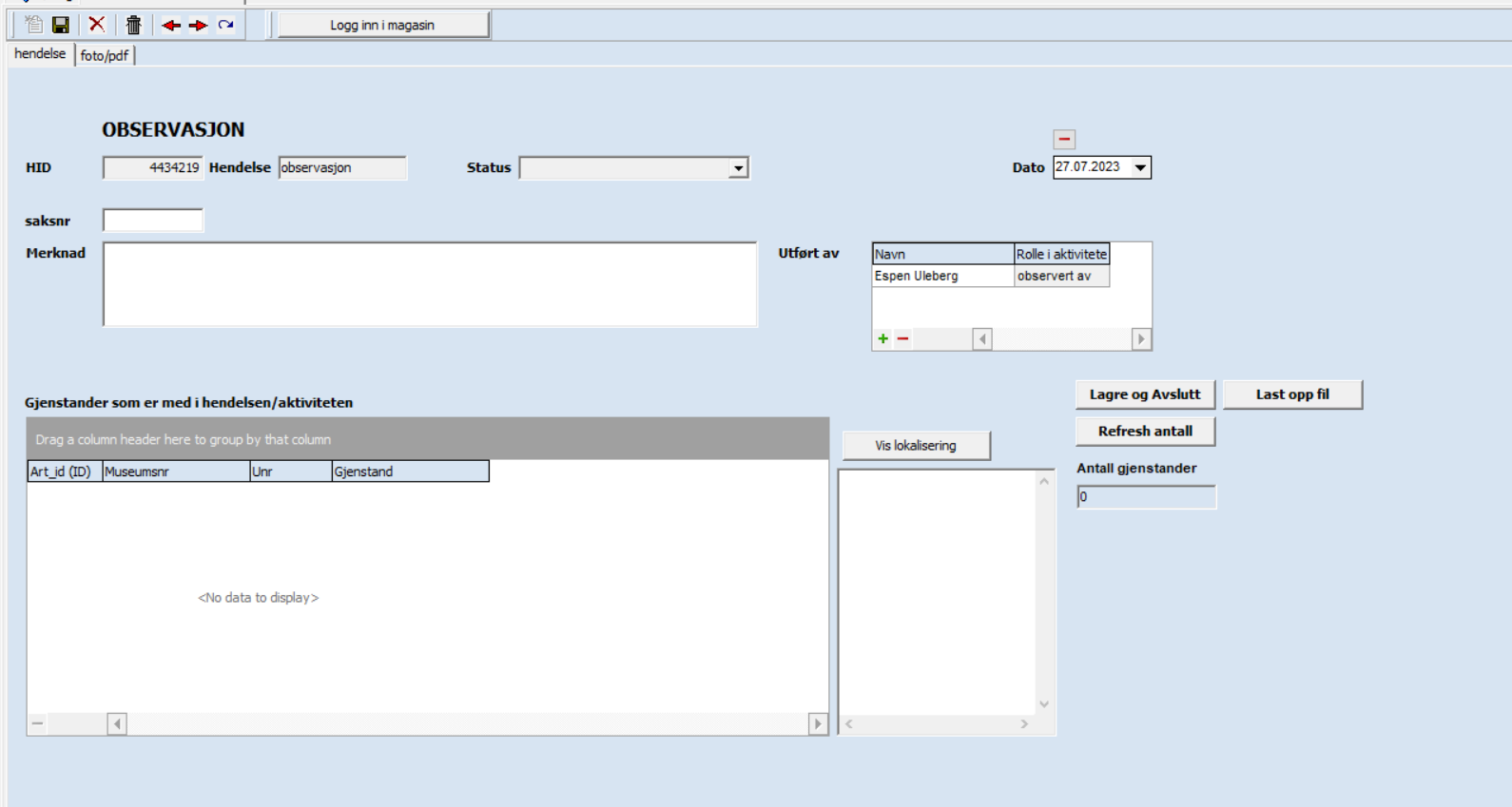 Status:	Bortkommet
	Gitt bort
	Uten status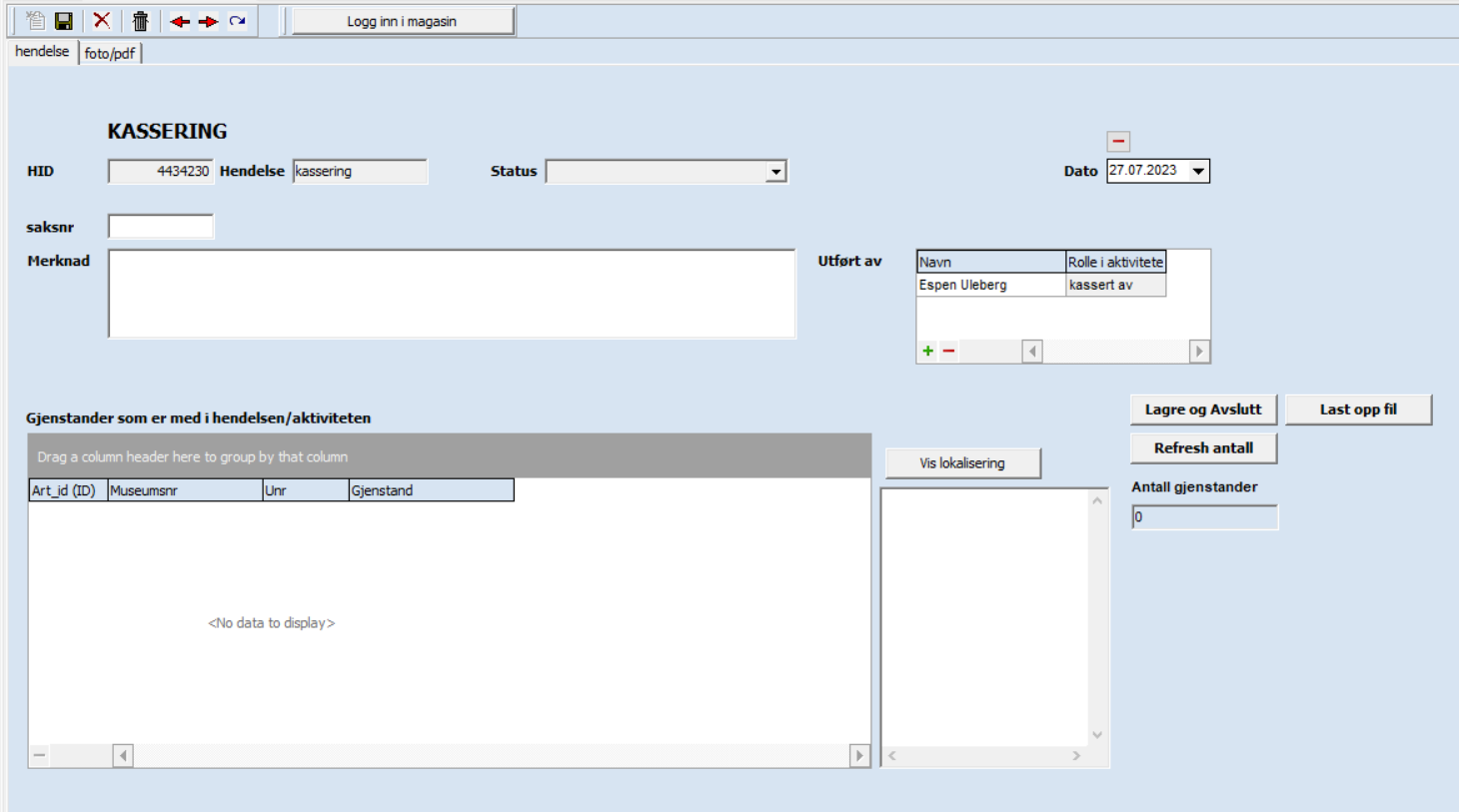 Status:	NULL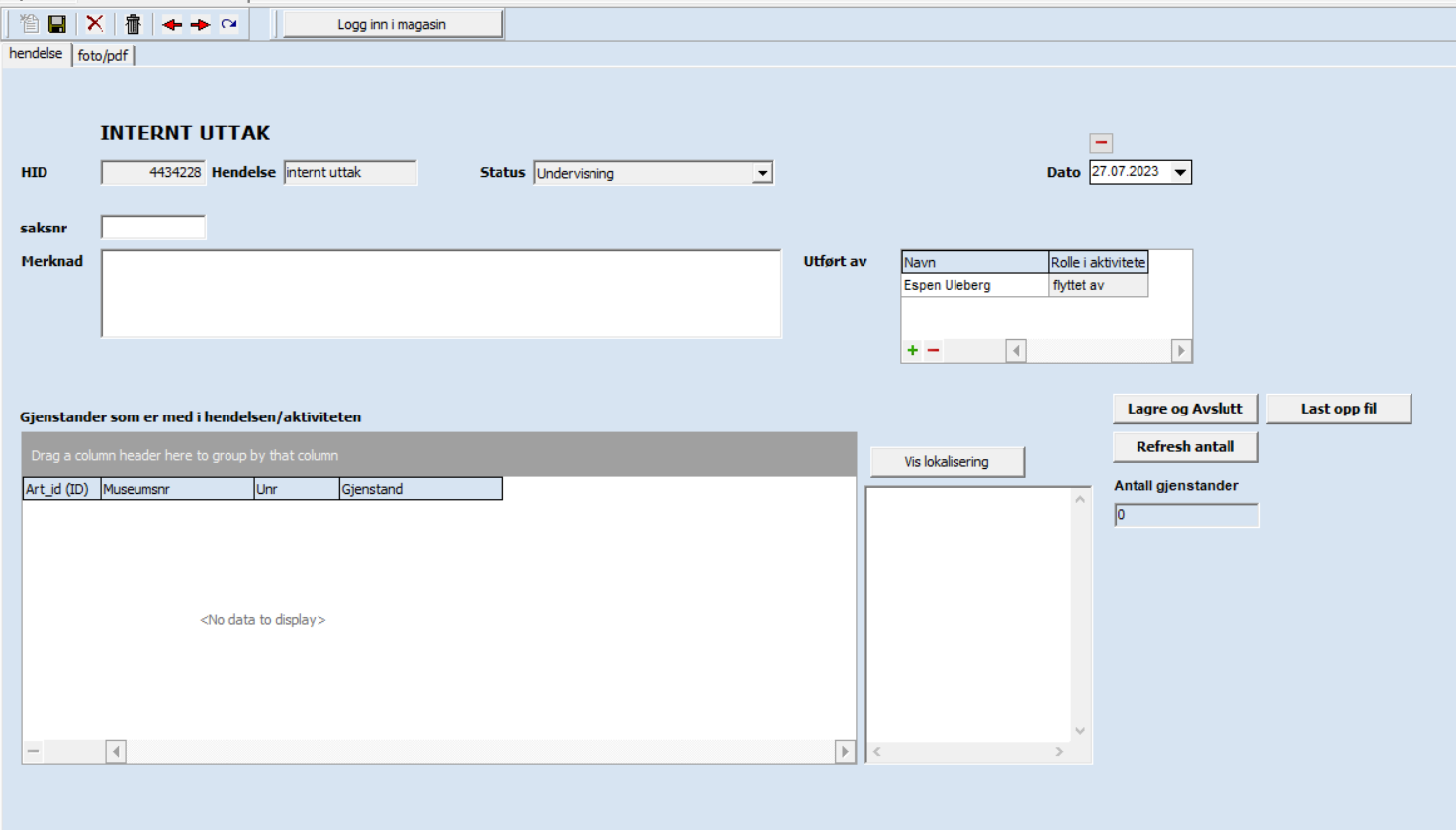 Status:	Undervisning
	Forskning
	Fotografering
	Utstilling
	Konservering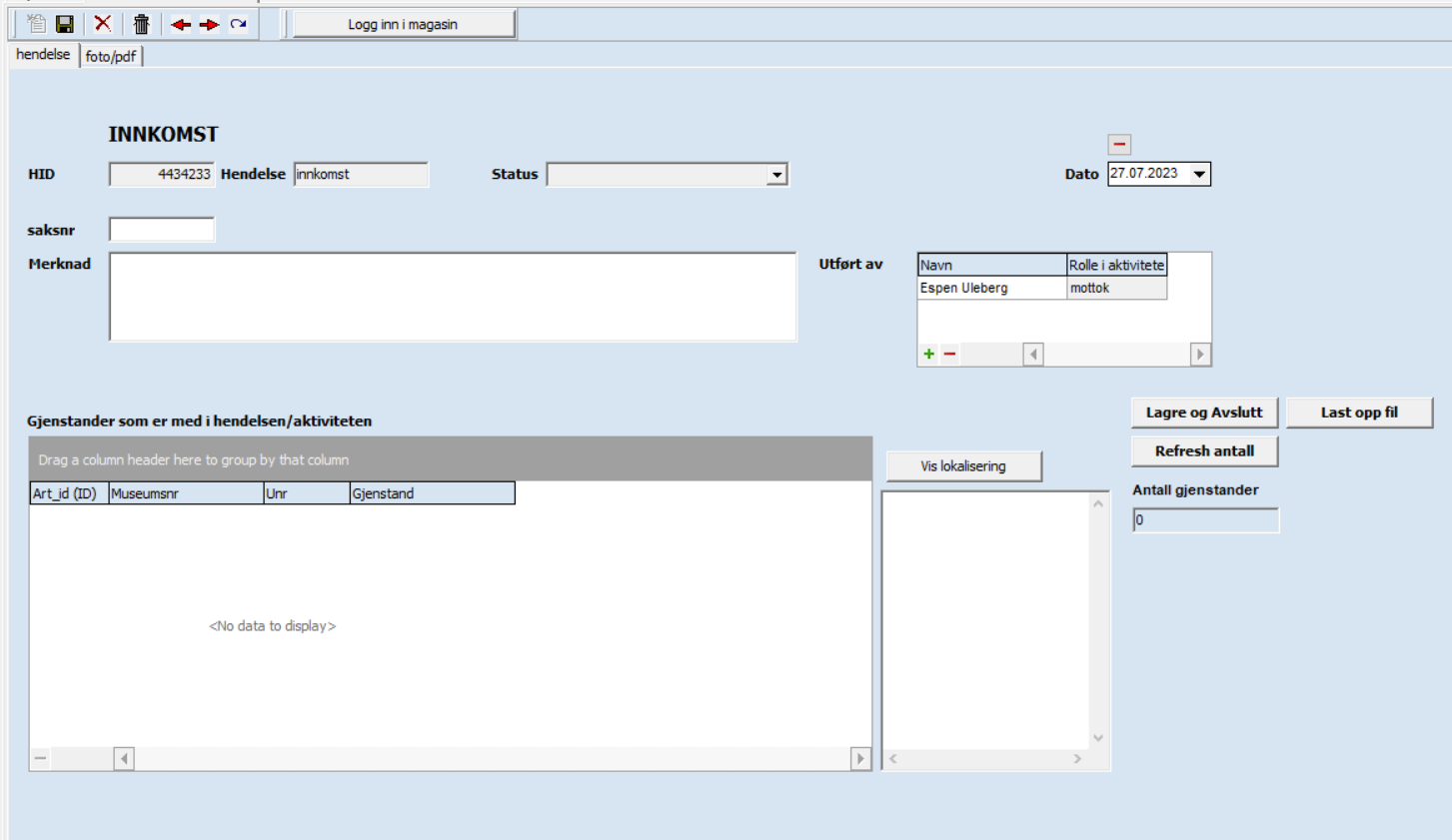 Status:	NULL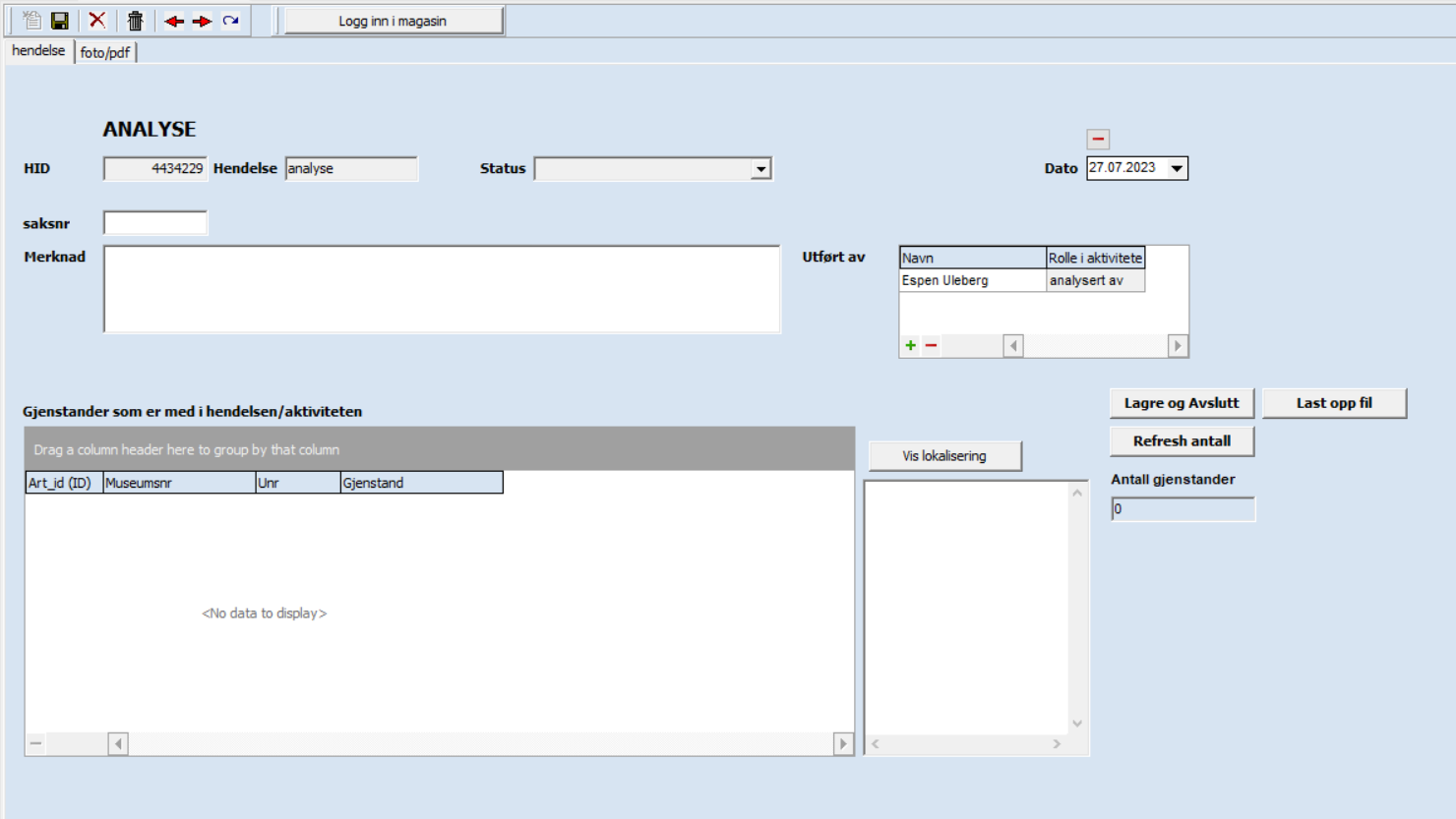 Status:	Sendt til analyse	Resultater returnert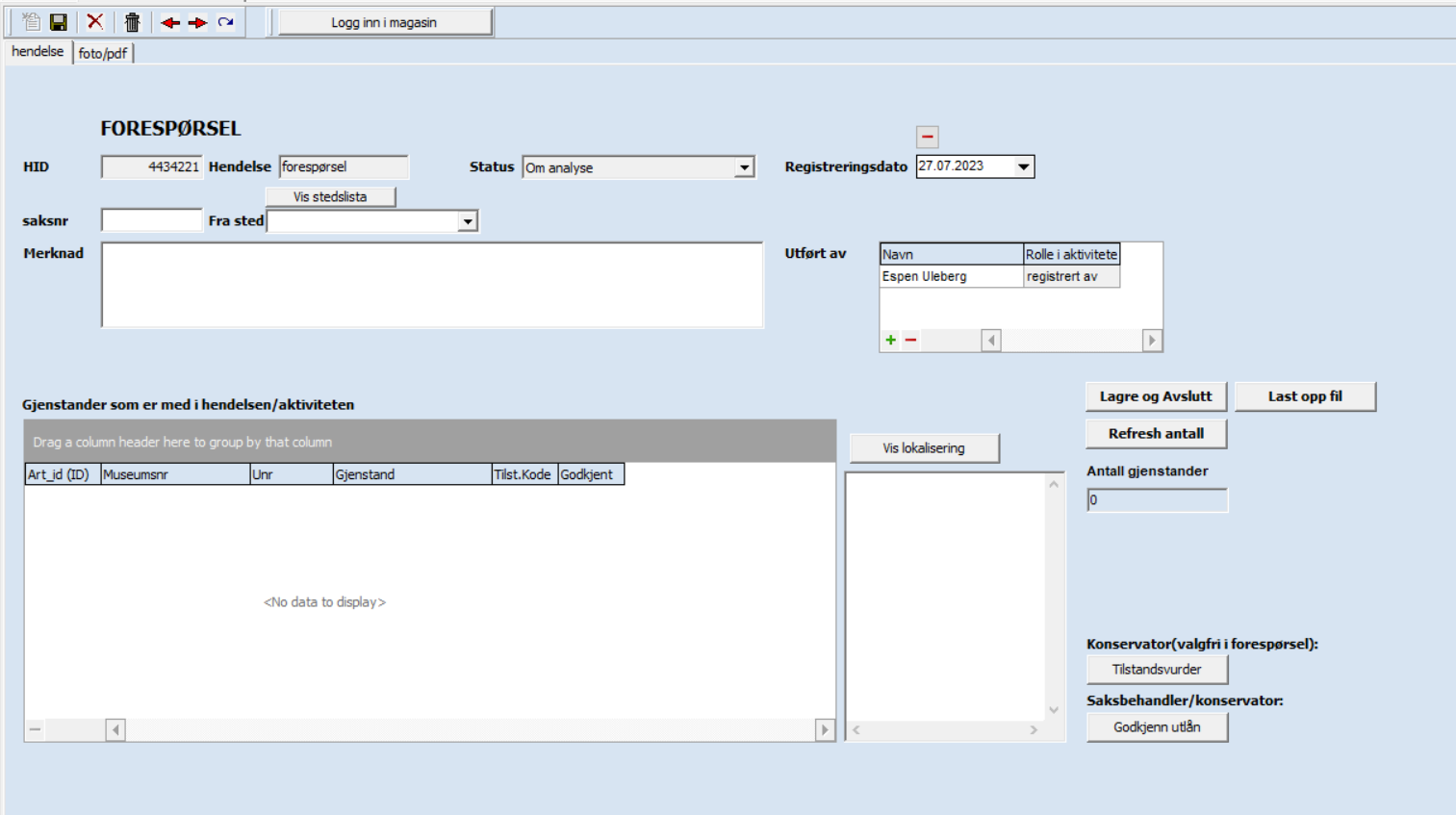 Status:	Om utlån	Om analyse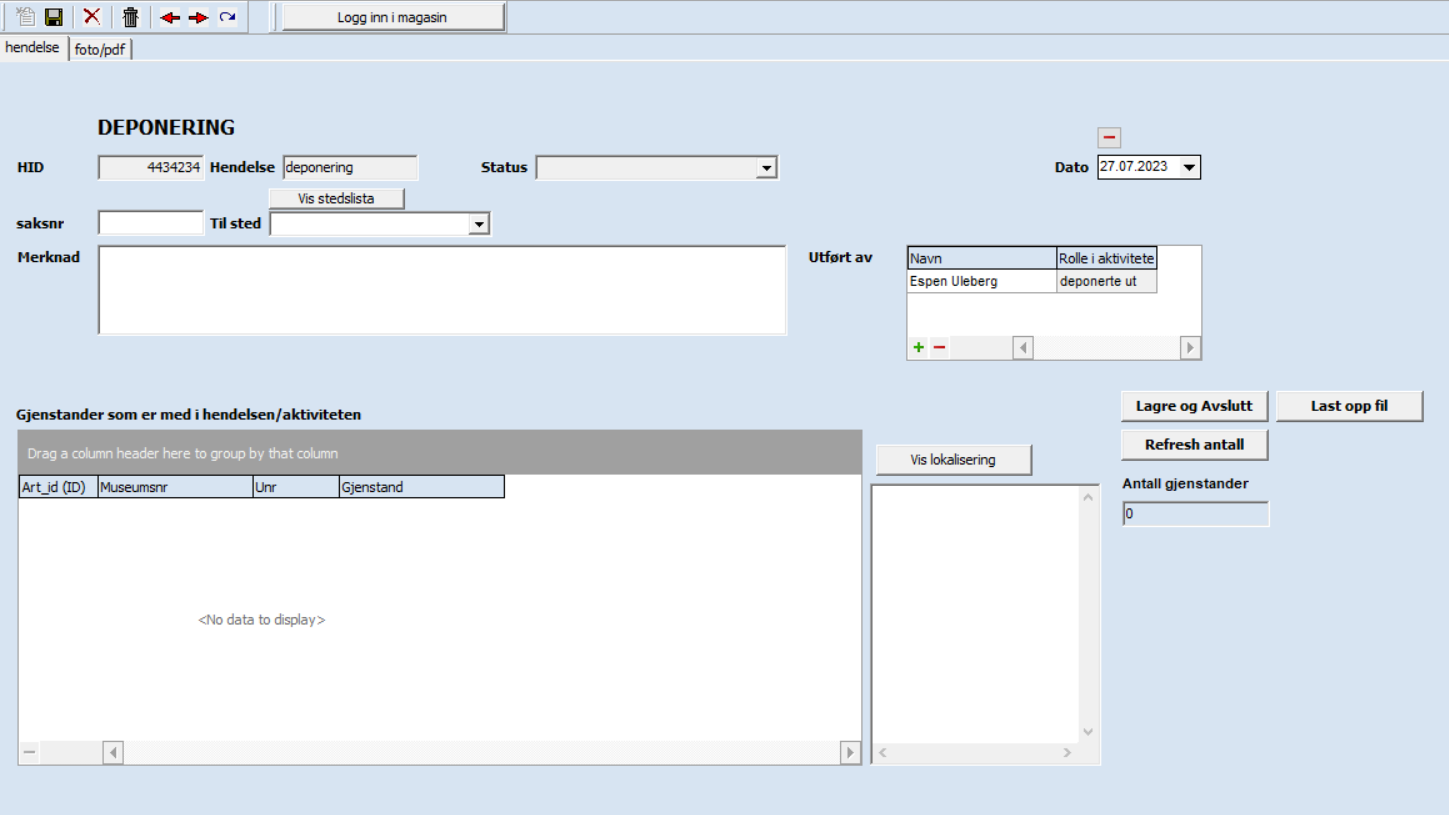 Status:	NULL	Fornyet deponering